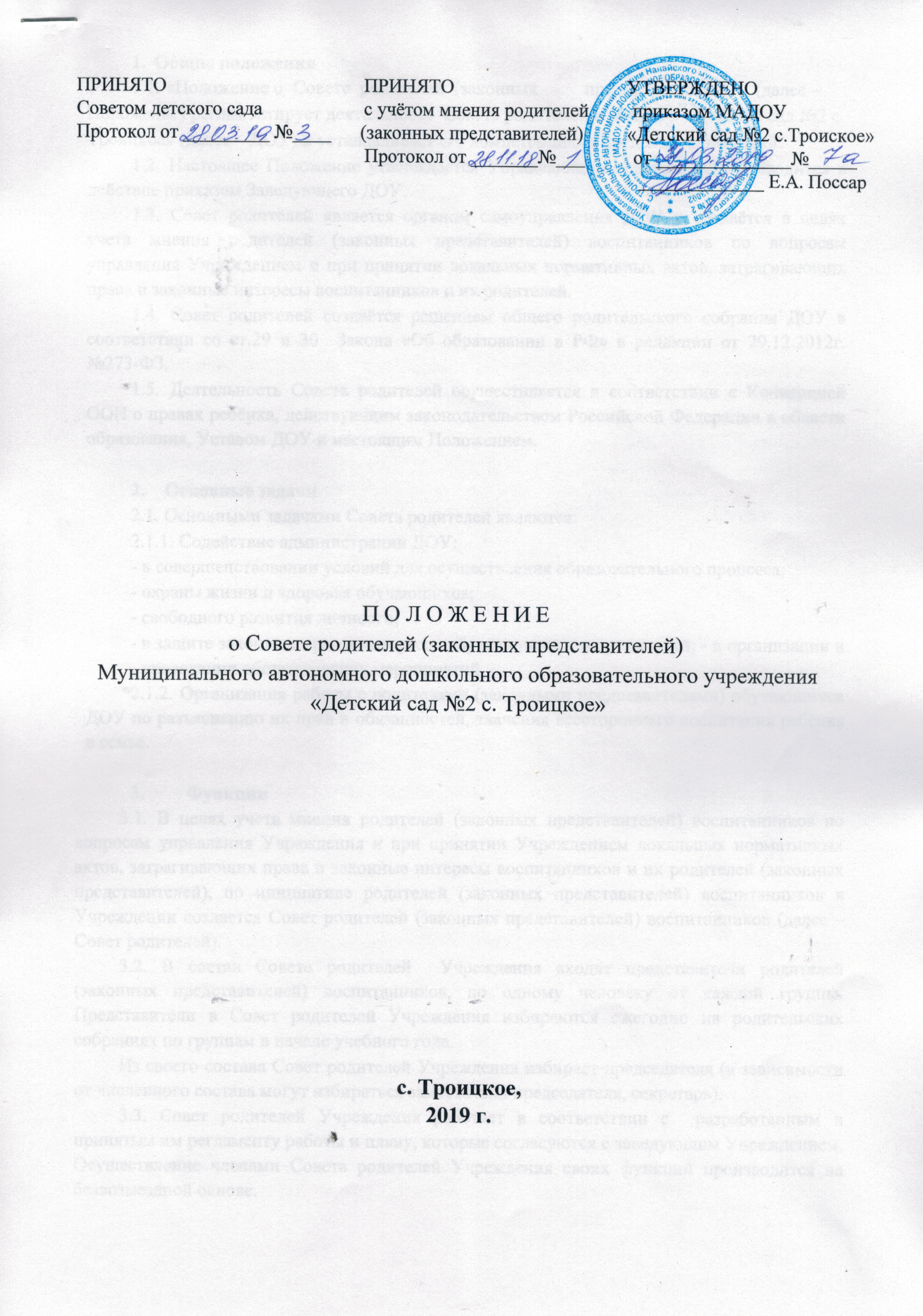 Общие положения 1.1. «Положение о  Совете  родителей  (законных 	представителей)» 	(далее 	– Положение) регламентирует деятельность  Совета родителей в МАДОУ «Детский сад №2 с. Троицкое» (далее – ДОУ) и устанавливает его компетенцию и пределы полномочий. 1.2. Настоящее Положение утверждается Управляющим советом ДОУ и вводится в действие приказом Заведующего ДОУ. 1.3. Совет родителей является органом самоуправления ДОУ и создаётся в целях учета мнения родителей (законных представителей) воспитанников по вопросам управления Учреждением и при принятии локальных нормативных актов, затрагивающих права и законные интересы воспитанников и их родителей.   1.4. Совет родителей создаётся решением общего родительского собрания ДОУ в соответствии со ст.29 и 30  Закона «Об образовании в РФ» в редакции от 29.12.2012г. №273-ФЗ. 1.5. Деятельность Совета родителей осуществляется в соответствии с Конвенцией ООН о правах ребёнка, действующим законодательством Российской Федерации в области образования, Уставом ДОУ и настоящим Положением. Основные задачи 2.1. Основными задачами Совета родителей являются: 2.1.1. Содействие администрации ДОУ: в совершенствовании условий для осуществления образовательного процесса; охраны жизни и здоровья обучающихся; свободного развития личности; в защите законных прав и интересов обучающихся и их родителей; - в организации и проведении общесадовских мероприятий. 2.1.2. Организация работы с родителями (законными представителями) обучающихся ДОУ по разъяснению их прав и обязанностей, значения всестороннего воспитания ребёнка в семье. Функции 3.1. В целях учета мнения родителей (законных представителей) воспитанников по вопросам управления Учреждения и при принятии Учреждением локальных нормативных актов, затрагивающих права и законные интересы воспитанников и их родителей (законных представителей), по инициативе родителей (законных представителей) воспитанников в Учреждении создается Совет родителей (законных представителей) воспитанников (далее – Совет родителей). 3.2. В состав Совета родителей  Учреждения входят представители родителей (законных представителей) воспитанников, по одному человеку от каждой группы. Представители в Совет родителей Учреждения избираются ежегодно на родительских собраниях по группам в начале учебного года. Из своего состава Совет родителей Учреждения избирает председателя (в зависимости от численного состава могут избираться заместители председателя, секретарь). 3.3. Совет родителей Учреждения работает в соответствии с  разработанным и принятым им регламенту работы и плану, которые согласуются с заведующим Учреждением. Осуществление членами Совета родителей Учреждения своих функций производится на безвозмездной основе. О своей работе совет родителей Учреждения отчитывается перед общим родительским собранием не реже двух раз в год. Совет родителей  правомочен выносить решения при наличии на заседании не менее половины своего состава. Решения принимаются простым большинством голосов. Переписка совета родителей Учреждения по вопросам, относящимся к его компетенции, ведется от имени Учреждения, документы подписывают заведующий Учреждением и председатель Совета родителей Учреждения. 3.4.  К компетенции Совета родителей Учреждения относится: 3.4.1. совершенствование условий для осуществления образовательного процесса, охраны жизни и здоровья воспитанников; 3.4.2. защита законных прав и интересов воспитанников; 3.4.3. организация и проведение мероприятий; 3.4.4. организация работы с родителями (законными представителями) воспитанников Учреждения по разъяснению их прав и обязанностей, значения всестороннего воспитания ребенка в семье; 3.4.5. содействие обеспечению оптимальных условий для организации образовательного процесса (оказывает помощь в части приобретения оборудования, игр, игрушек, учебных пособий, подготовки наглядных методических пособий); 3.4.6.  координация деятельность Советов родителей по группам;  3.4.7. участие в подготовке Учреждения к новому учебному году; 3.4.8. контроль организации качества питания воспитанников, медицинского обслуживания, совместно с администрацией Учреждения;   3.4.9. оказание помощи администрации Учреждения в организации и проведении общих родительских собраний;  3.4.10. обсуждение локальных нормативных актов Учреждения по вопросам, входящим в компетенцию Совета родителей Учреждения; 3.4.11. принятие участия в организации безопасных условий осуществления образовательного процесса, соблюдения санитарно-гигиенических правил и норм;  3.4.12. взаимодействие с другими органами самоуправления Учреждения по вопросам проведения мероприятий и другим вопросам, относящимся к компетенции Совета родителей Учреждения. 4.Права и обязанности   К компетенции Совета родителей Учреждения относится: 4.1. совершенствование условий для осуществления образовательного процесса, охраны жизни и здоровья воспитанников; 4.2. защита законных прав и интересов воспитанников; 4.3. организация и проведение мероприятий; 4..4. организация работы с родителями (законными представителями) воспитанников Учреждения по разъяснению их прав и обязанностей, значения всестороннего воспитания ребенка в семье; 4..5. содействие обеспечению оптимальных условий для организации образовательного процесса (оказывает помощь в части приобретения оборудования, игр, игрушек, учебных пособий, подготовки наглядных методических пособий); 4.6.  координация деятельность Советов родителей по группам;  4.7. участие в подготовке Учреждения к новому учебному году; 4.8. контроль организации качества питания воспитанников, медицинского обслуживания, совместно с администрацией Учреждения;   4.9. оказание помощи администрации Учреждения в организации и проведении общих родительских собраний;  4.10. обсуждение локальных нормативных актов Учреждения по вопросам, входящим в компетенцию Совета родителей Учреждения; 4.11. принятие участия в организации безопасных условий осуществления образовательного процесса, соблюдения санитарно-гигиенических правил и норм;  4.12. взаимодействие с другими органами самоуправления Учреждения по вопросам проведения мероприятий и другим вопросам, относящимся к компетенции Совета родителей Учреждения. 4.2 Члены совета обязаны: соблюдать настоящее Положение, участвовать в заседаниях совета; защищать интересы воспитанников дошкольного образовательного учреждения, их родителей; доводить информацию о решениях совета до органов общественного управления в учреждении; принимать активное участие в мероприятиях; пропагандировать среди родителей основные направления деятельности муниципальной системы дошкольного образования; пропагандировать положительный опыт воспитания детей в семье и детском саду; взаимодействовать с другими социальными институтами; знать и соблюдать законодательство в области образования, семейного воспитания. 5.Делопроизводство. 1.Совет родителей ведет протоколы своих заседаний. Протоколы пишет секретарь, избранный Советом родителей. 2.Каждый протокол подписывается председателем Совета родителей и секретарем. 3.Протоколы хранятся в делах ДОУ в течение пяти лет.  